                                                                                                                                                                                                        О Т К Р Ы Т О Е    А К Ц И О Н Е Р Н О Е     О Б Щ Е С Т В О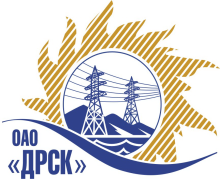 ПРОТОКОЛрассмотрения заявокПРЕДМЕТ ЗАКУПКИ:Открытый запрос предложений Разработке проектов предельно допустимых выбросов для нужд филиала ОАО «ДРСК» "Амурские электрические сети" (закупка № 891 раздела 10):  Планируемая стоимость закупки в соответствии с ГКПЗ или решением ЦЗК: (770 000,00 руб.)ПРИСУТСТВОВАЛИ: постоянно действующая Закупочная комиссия 2-го уровня.ВОПРОСЫ, ВЫНОСИМЫЕ НА РАССМОТРЕНИЕ ЗАКУПОЧНОЙ КОМИССИИ: 1. О признании предложений соответствующими условиям закупки2. О предварительной ранжировке предложений3. О проведении переторжкиВОПРОС 1 «О признании предложений соответствующими условиям закупки»ОТМЕТИЛИ:1. Предложения ООО «Научно производственное объединение Коралл-К» (664005, Иркутская обл. г. Иркутск, ул. 2-я Железнодорожная, 8-а-11); ФБУ «ЦЛАТИ по ДФО» - ЦЛАТИ по Амурской области  (675000, Амурская область г. Благовещенск, ул. Ленина 165Д); ООО «ЭкоПроект»  (675000, Амурская область г. Благовещенск, ул. Мухина, 120, оф. 307); ООО «Технический Экологический консалтинг»  (192019, Санкт-Петербург, ул. Седова, 11, литер А); ООО «Дальневосточный научный инновационный центр «Новые технологии»  (675000, Амурская область г. Благовещенск, ул. Политехническая, 159/1); ООО «КапиталЪ»  (675000, Амурская область г. Благовещенск, ул. Северная, 165/1); ИП Шевчук Алена Владимировна  (675000, Амурская область г. Свободный, ул. Чайковского, 11) признаются удовлетворяющим по существу условиям закупки. Предлагается принять данные предложения к дальнейшему рассмотрению.ВОПРОС 2 «О предварительной ранжировке предложений»ОТМЕТИЛИ:В соответствии с требованиями и условиями, предусмотренными извещением о закупке и Закупочной документацией, предлагается предварительно ранжировать предложения следующим образом: ВОПРОС 3 «О проведении переторжки»ОТМЕТИЛИ:Учитывая результаты экспертизы предложений Участников закупки, Закупочная комиссия полагает целесообразным проведение переторжки. РЕШИЛИ:1. Признать предложения ООО «Научно производственное объединение Коралл-К» (664005, Иркутская обл. г. Иркутск, ул. 2-я Железнодорожная, 8-а-11); ФБУ «ЦЛАТИ по ДФО» - ЦЛАТИ по Амурской области  (675000, Амурская область г. Благовещенск, ул. Ленина 165Д); ООО «ЭкоПроект»  (675000, Амурская область г. Благовещенск, ул. Мухина, 120, оф. 307); ООО «Технический Экологический консалтинг»  (192019, Санкт-Петербург, ул. Седова, 11, литер А); ООО «Дальневосточный научный инновационный центр «Новые технологии»  (675000, Амурская область г. Благовещенск, ул. Политехническая, 159/1); ООО «КапиталЪ»  (675000, Амурская область г. Благовещенск, ул. Северная, 165/1); ИП Шевчук Алена Владимировна  (675000, Амурская область г. Свободный, ул. Чайковского, 11)  соответствующими условиям закупки.2. Утвердить предварительную ранжировку предложений:1 место: ООО «Технический Экологический консалтинг»  (192019, Санкт-Петербург, ул. Седова, 11, литер А);2 место: ООО «Научно производственное объединение Коралл-К» (664005, Иркутская обл. г. Иркутск, ул. 2-я Железнодорожная, 8-а-11);3 место: ИП Шевчук Алена Владимировна  (675000, Амурская область г. Свободный, ул. Чайковского, 11);4 место: ООО «Дальневосточный научный инновационный центр «Новые технологии»  (675000, Амурская область г. Благовещенск, ул. Политехническая, 159/1);5 место: ООО «КапиталЪ»  (675000, Амурская область г. Благовещенск, ул. Северная, 165/1);6 место: ФБУ «ЦЛАТИ по ДФО» - ЦЛАТИ по Амурской области  (675000, Амурская область г. Благовещенск, ул. Ленина 165Д);7 место: ООО «ЭкоПроект»  (675000, Амурская область г. Благовещенск, ул. Мухина, 120, оф. 307)3. Провести переторжку.Пригласить к участию в переторжке участников  ООО «Научно производственное объединение Коралл-К» (664005, Иркутская обл. г. Иркутск, ул. 2-я Железнодорожная, 8-а-11); ФБУ «ЦЛАТИ по ДФО» - ЦЛАТИ по Амурской области  (675000, Амурская область г. Благовещенск, ул. Ленина 165Д); ООО «ЭкоПроект»  (675000, Амурская область г. Благовещенск, ул. Мухина, 120, оф. 307); ООО «Технический Экологический консалтинг»  (192019, Санкт-Петербург, ул. Седова, 11, литер А); ООО «Дальневосточный научный инновационный центр «Новые технологии»  (675000, Амурская область г. Благовещенск, ул. Политехническая, 159/1); ООО «КапиталЪ»  (675000, Амурская область г. Благовещенск, ул. Северная, 165/1); ИП Шевчук Алена Владимировна  (675000, Амурская область г. Свободный, ул. Чайковского, 11). Определить форму переторжки: заочная.Назначить переторжку на 06.05.2013 в 15:00 час. (благовещенского времени).Место проведения переторжки: ОАО «ДРСК», г. Благовещенск (okzt5@drsk.ru).Техническому секретарю Закупочной комиссии уведомить участников, приглашенных к участию в переторжке о принятом комиссией решении.ДАЛЬНЕВОСТОЧНАЯ РАСПРЕДЕЛИТЕЛЬНАЯ СЕТЕВАЯ КОМПАНИЯУл.Шевченко, 28,   г.Благовещенск,  675000,     РоссияТел: (4162) 397-359; Тел/факс (4162) 397-200, 397-436Телетайп    154147 «МАРС»;         E-mail: doc@drsk.ruОКПО 78900638,    ОГРН  1052800111308,   ИНН/КПП  2801108200/280150001№ 172/ПрУ-Р               город  Благовещенск26.04.2013г.Наименование участниковПланируемая стоимость закупки, руб. без  НДСЦена предложения, руб. без НДСМесто в предварительной ранжировкеООО «Технический Экологический консалтинг»  (192019, Санкт-Петербург, ул. Седова, 11, литер А)770 000,00430 000,001ООО «Научно производственное объединение Коралл-К» (664005, Иркутская обл. г. Иркутск, ул. 2-я Железнодорожная, 8-а-11)770 000,00490 000,002ИП Шевчук Алена Владимировна  (675000, Амурская область г. Свободный, ул. Чайковского, 11)770 000,00540 540,003ООО «Дальневосточный научный инновационный центр «Новые технологии»  (675000, Амурская область г. Благовещенск, ул. Политехническая, 159/1)770 000,00542 000,004ООО «КапиталЪ»  (675000, Амурская область г. Благовещенск, ул. Северная, 165/1)770 000,00640 000,005ФБУ «ЦЛАТИ по ДФО» - ЦЛАТИ по Амурской области  (675000, Амурская область г. Благовещенск, ул. Ленина 165Д)770 000,00685 698,006ООО «ЭкоПроект»  (675000, Амурская область г. Благовещенск, ул. Мухина, 120, оф. 307)770 000,00756 000,007Ответственный секретарь Закупочной комиссии 2 уровня ОАО «ДРСК»____________________О.А. МоторинаТехнический секретарь Закупочной комиссии 2 уровня ОАО «ДРСК»____________________Е.Ю. Коврижкина